Monday, March 23, 2020 at 6:15 PM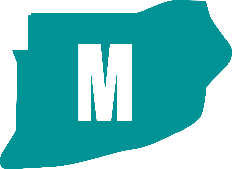 Loudermilk Conference Center40 Courtland Street NE, Atlanta, GA 30303
CONTACT INFORMATIONRebecca Rice, Chairperson – 858.248.1259 or chair@npumatlanta.org Matt Adams, City of Atlanta, Planner – 404.330.6201 or mdadams@atlantaga.govLeah LaRue, City of Atlanta, Assistant Director – 404.330.6070 or llarue@atlantaga.gov Nominations are now open for the 2020 Design Awards!Please see reverse side for more information.AGENDAOpening Remarks/IntroductionsApproval of MinutesApproval of AgendaReports from City Departmental Representatives 
(please allow public safety representatives to report first)Comments from Elected OfficialsCommittee ReportsPlanner’s ReportMatters for Voting (please see attachment)PresentationsAgLanta Grows-A-Lot Farmers and Gardeners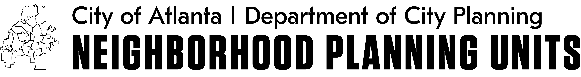 Old BusinessNew BusinessBL-20-008 - SAP Review and Comment onlyAnnouncements Adjournment‘The Design Awards are an opportunity for the public to nominate a project, place, program or person that is making Atlanta a better place to live, work or play. There are two types of awards the public can submit nominations for: The Awards of Excellence and the Community Design Awards.  The Awards of Excellence are physical projects, programs, and sometimes people located in the city of Atlanta that have improved the city’s physical character.  The Community Design Awards are projects, programs, or people who have worked to make the city or a neighborhood a better place to live.  Submission deadlines are March 18th for Awards of Excellence and March 31st for the Community Design Awards.  If you have questions, please contact Doug Young in the Office of Design at  dyoung@atlantaga.gov or 404-330-6702.MATTERS FOR VOTINGNPUs provide recommendations to the City of Atlanta by voting to support or oppose applications. The application and the NPU’s recommendations, along with Staff recommendations, are then considered by the appropriate board, association, commission, or office.MATTERS FOR REVIEW AND COMMENTMembers can review subdivision applications and provide comments to be forwarded to the Subdivision Review Committee (SRC). Other applications may be presented to an NPU for review and comment when the address is within a 300-foot radius of the NPU’s boundary. The Code of Ordinances does not require these applicants to attend NPU meetings. Special Event Applications (MOSE)Special Event Applications (MOSE)Special Event Applications (MOSE)Special Event Applications (MOSE)Event NameEvent OrganizerEvent LocationEvent DateMarch Never Tasted So GoodAndrew FestoCentral ParkApril 4, 2020Slutty Vegan Block PartyAngel Barnwell/Yusuf Muhammad476 Edgewood AvenueMay 2, 2020Igloo AtlantaOmar Thomas43 Magnum Street SWMay 2, 2020Atlanta Cycling Festival Opening BashMark McCampbellThe SpindleMay 9, 2020Atlanta Caribbean Children’s CarnivalPatricia HenryHistoric Fourth Ward ParkMay 9, 2020Neighborhood Jazz Concert-Historic Fourth Ward ParkFranklin (Hunter) SimsHistoric Fourth Ward ParkMay 10, 2020Wonder Woman 5K + 10KSkip Breeser680 Dallas StreetMay 16-17, 2020Atlanta Caribbean CarnivalPatricia HenryCentral ParkMay 23, 2020Atlanta Food & Wine FestivalElizabeth FeichterHistoric Fourth Ward ParkMay 25-31, 2020Food Truck FridaysAnsley WhippleWoodruff ParkJune 3-July 29, 2020First Day of SummerReeves PriceCentral ParkJune 21, 2020Atlanta Black Family ReunionLamont Stanley230 John Wesley Dobbs AvenueJuly 18-19, 2020DA BLACKMANRady Williams70 Boulevard AvenueJune 6-August 3, 2020Be Out Day AtlantaJohn Watson/Greg ClayCentral ParkAugust 15, 20202020 Atlanta Natural Life FestivalKevin McGeeHistoric Fourth Ward ParkAugust 29, 2020CKC Atlanta: Pop-Up Party in the ParkTaliah WaajidHistoric Fourth Ward ParkSeptember 12, 2020Parade of Ribbons Health FairLarry GraiseHistoric Fourth Ward ParkSeptember 26, 2020Alcohol License Applications (LRB)Alcohol License Applications (LRB)Alcohol License Applications (LRB)Alcohol License Applications (LRB)Alcohol License Applications (LRB)Alcohol License Applications (LRB)Name of BusinessType of BusinessApplicantProperty AddressProperty AddressRequestParadise Bar & BistroRestaurantKevin Levermore383 Marietta Street NW383 Marietta Street NWChange of OwnershipRoyal PeacockRestaurantDamien Gordon186 ½ Auburn Avenue186 ½ Auburn AvenueChange of OwnershipCru Urban LoungeRestaurantDennis McKinley301 Peters Street301 Peters StreetChange of OwnershipHyatt House Atlanta DowntownHotelCarolyn N. Berry431 Marietta Street NW431 Marietta Street NWChange of AgentHawkers Asian Street FareRestaurantAdrian A. Mitchom II661 Auburn Avenue NE661 Auburn Avenue NEChange of AgentThe Project RestaurantRestaurantQuiana L. Allums-Gray264 Peters Street264 Peters StreetChange of OwnershipPacific Rim BistroRestaurantYong Min Hahn303 Peachtree Center Avenue303 Peachtree Center AvenueChange of OwnershipBoard of Zoning Adjustment Applications (BZA)Board of Zoning Adjustment Applications (BZA)Board of Zoning Adjustment Applications (BZA)Board of Zoning Adjustment Applications (BZA)Board of Zoning Adjustment Applications (BZA)Board of Zoning Adjustment Applications (BZA)ApplicationApplicationApplicationApplicationProperty AddressPublic Hearing DateV-20-41Applicant seeks a variance from the zoning regulation to reduce the required north side yard setback from 7 feet to 1 foot.V-20-41Applicant seeks a variance from the zoning regulation to reduce the required north side yard setback from 7 feet to 1 foot.V-20-41Applicant seeks a variance from the zoning regulation to reduce the required north side yard setback from 7 feet to 1 foot.V-20-41Applicant seeks a variance from the zoning regulation to reduce the required north side yard setback from 7 feet to 1 foot.297 Mackenzie Drive NEMay 7, 2020Zoning Review Board Applications (ZRB)Zoning Review Board Applications (ZRB)Zoning Review Board Applications (ZRB)ApplicationProperty AddressPublic Hearing DateU-20-4Applicant seeks a special use permit to operate a mobile food unit. SITE PLAN567 Courtland Street NEApril 2 or 9, 2020Z-19-109Applicant seeks to rezone the .251 acre property from the R-5 (Two-family residential, minimum lot size .17 acres) zoning designation to the MR-MU (Mixed-Use Multi-family residential) zoning designation to develop two 4-unit residential buildings on two adjoining parcels. SITE PLAN639 and 643 John Wesley Dobbs AvenueApril 2 or 9, 2020Z-20-29Applicant seeks to rezone the property from the C-1-C (Community business conditional) zoning designation to the MRC-3 (Mixed residential and commercial, maximum floor area ratio of 7.2) zoning designation to accommodate a mixed-use project. SITE PLAN536 North Avenue NE May 7 or 14, 2020Text Amendments – Comprehensive Development PlanText Amendments – Comprehensive Development PlanText Amendments – Comprehensive Development PlanLegislationProperty AddressPublic Hearing DateCDP-20-007An Ordinance to amend the Land Use element of the 2016 Atlanta Comprehensive Development Plan (CDP) so as to redesignate property located at 639 and 643 John Wesley Dobbs Avenue from the Low Density Residential 9-16 units per acre (LDR 9-16) Land Use Designation to the Low Density Residential 0-40 units per acre (LDR 0-40) Land Use Designation and for other purposes (Z-19-109) 639 and 643 John Wesley Dobbs AvenueMarch 23, 20206:00 PMText Amendments – Zoning Ordinance Text Amendments – Zoning Ordinance Text Amendments – Zoning Ordinance LegislationPublic Hearing Public Hearing Z-19-125An Ordinance to amend the 1982 Atlanta Zoning Ordinance, as amended, by amending Chapter 16A-16.004 (1) (A) Industrial Uses Required to as to reduce the mandatory percentage of industrial floor area per development; and for other purposes. FACT SHEETZoning Review Board – City Hall Council ChambersApril 2 or 9, 2020Text Amendments – Zoning Ordinance Text Amendments – Zoning Ordinance Text Amendments – Zoning Ordinance LegislationPublic Hearing Public Hearing Z-20-15 An Ordinance to amend the 1982 Zoning Ordinance of the City of Atlanta, as amended, so as to create a new chapter to be entitled 20V, Poncey-Highland Historic District; to establish regulations for said district; to enact, by reference and incorporation, a map establishing the boundaries of said district; and to designate and zone all properties lying within the boundaries of said district to the zoning category of Historic District (HD) pursuant to Chapter 20 of the Zoning Ordinance of the City of Atlanta, rezoning from C-1 (Community business), C-1-C (Community business conditional), C-2-C (Commercial service conditional), C-3-C (Commercial residential conditional), I-1-C (Light industrial conditional), MR-5A (Multifamily residential, MRC-2-C (Mixed residential commercial conditional), MRC-3-C (Mixed residential commercial), PD-H (Planned development housing), PD-MU (Planned development mixed-use), R-4 (Single-family residential), R-4B-C (Single-family residential conditional), R-5 (Two-family residential), R-5-C (Two-family residential conditional), RG-1 (Residential general sector 1), RG-2 (Residential general sector), RG-2-C (Residential general sector 2 conditional), rg-3 (Residential general sector 3), RG-3-C (Residential general sector 3 conditional), RG-4 (Residential general sector 4), R-LC-C (Residential limited commercial), SPI-6 SA1 (Poncey Highland Subarea 1), SPI-6 SA4 (Poncey Highland Subarea 4) to HD (Historic District), BL/DH (Beltline Zoning Overlay/Historic District), and LBS/HD (Landmark Building/Site/Historic District), to repeal conflicting laws; and for other purposes. ATTACHMENT A, B, CZoning Review Board – City Hall Council ChambersApril 2 or 9, 2020City of Atlanta Code of Ordinances(Campaigning by Elected Officials & Candidates)Campaigning at NPU meetings is strictly prohibited by the City of Atlanta‘s Code of Ordinances. Sec. 6-3019 Prohibition of Political Forums“Neighborhood planning unit meetings shall not be used for political forums or campaigning for city, county, state, or federal elections.Examples of campaigning could include, but not be limited to:Introduction of elected officials as political candidates in upcoming elections;Distributing campaign materials and literature; andConducting either of the above in City Hall, its rooms or offices.Please contact Leah LaRue at 404.546.0159 or llarue@atlantaga.gov with any questions or concerns.